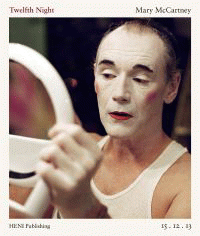 Twelfth NightMary McCartneyDescriptionA stunning backstage photographic study of Mark Rylance and the cast of Shakespeare's Twelfth Night.Bibliographic DetailsHardback, GBP 24.99 17 Nov 20169780993316111156 pages268 x 230mm50 Illustrations, unspecifiedPERFORMING ARTS / Theater / Direction & Production|PERFORMING ARTS / Theater / Direction & Production|PHOTOGRAPHY / Subjects & Themes / Celebrations & Events|PHOTOGRAPHY / Subjects & Themes / Portraits & SelfiesHENI PublishingBibliographic DetailsHardback, GBP 24.99 17 Nov 20169780993316111156 pages268 x 230mm50 Illustrations, unspecifiedPERFORMING ARTS / Theater / Direction & Production|PERFORMING ARTS / Theater / Direction & Production|PHOTOGRAPHY / Subjects & Themes / Celebrations & Events|PHOTOGRAPHY / Subjects & Themes / Portraits & SelfiesHENI PublishingDescriptionA stunning backstage photographic study of Mark Rylance and the cast of Shakespeare's Twelfth Night.About the AuthorsMary McCartney's photographic work focusses on discovering those rare moments of unguarded, emotionally charged intimacy that offers us a new insight to the subject. Her work has concentrated on the world of portrait and candid reportage photography and is suffused with a deep personal investment that captures the creative chemistry between photographer and subject.About the AuthorsMary McCartney's photographic work focusses on discovering those rare moments of unguarded, emotionally charged intimacy that offers us a new insight to the subject. Her work has concentrated on the world of portrait and candid reportage photography and is suffused with a deep personal investment that captures the creative chemistry between photographer and subject.DescriptionA stunning backstage photographic study of Mark Rylance and the cast of Shakespeare's Twelfth Night.